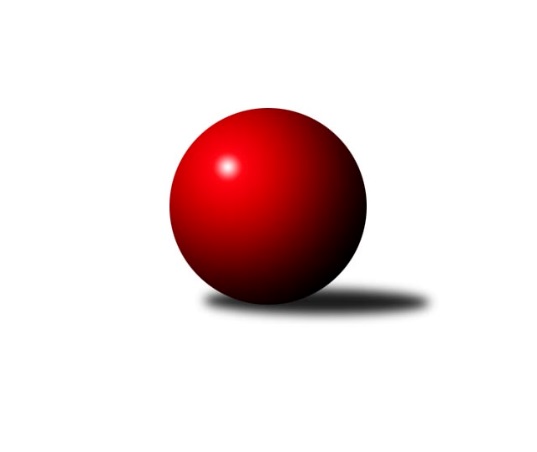 Č.3Ročník 2019/2020	24.5.2024 Jihomoravský KP1 sever 2019/2020Statistika 3. kolaTabulka družstev:		družstvo	záp	výh	rem	proh	skore	sety	průměr	body	plné	dorážka	chyby	1.	KK Moravská Slávia Brno B	3	3	0	0	22.0 : 2.0 	(28.5 : 7.5)	2620	6	1791	829	33	2.	TJ Sokol Brno IV A	3	3	0	0	18.0 : 6.0 	(24.5 : 11.5)	2578	6	1770	808	36.3	3.	KK Orel Telnice	3	3	0	0	16.0 : 8.0 	(24.0 : 12.0)	2617	6	1817	800	30.3	4.	KK Moravská Slávia Brno C	3	2	0	1	14.0 : 10.0 	(18.0 : 18.0)	2466	4	1734	731	46.3	5.	KK Velen Boskovice	3	2	0	1	13.0 : 11.0 	(17.0 : 19.0)	2443	4	1680	763	39.7	6.	KK Moravská Slávia Brno D	3	1	1	1	11.0 : 13.0 	(17.5 : 18.5)	2489	3	1722	767	53.3	7.	KS Devítka Brno	3	1	1	1	11.0 : 13.0 	(16.0 : 20.0)	2488	3	1721	767	45.7	8.	SOS Židenice	3	1	0	2	12.0 : 12.0 	(18.0 : 18.0)	2447	2	1711	736	48.7	9.	KK Slovan Rosice C	3	1	0	2	10.0 : 14.0 	(16.0 : 20.0)	2606	2	1780	827	33.7	10.	TJ Sokol Husovice D	3	1	0	2	9.0 : 15.0 	(18.5 : 17.5)	2461	2	1743	719	52	11.	SKK Veverky Brno	3	1	0	2	9.0 : 15.0 	(15.0 : 21.0)	2452	2	1715	737	39	12.	KK Orel Ivančice	3	1	0	2	9.0 : 15.0 	(14.5 : 21.5)	2473	2	1727	746	51.3	13.	SK Brno Žabovřesky	3	0	0	3	8.0 : 16.0 	(16.0 : 20.0)	2473	0	1716	757	35.7	14.	TJ Sokol Brno IV B	3	0	0	3	6.0 : 18.0 	(8.5 : 27.5)	2470	0	1739	731	60.7Tabulka doma:		družstvo	záp	výh	rem	proh	skore	sety	průměr	body	maximum	minimum	1.	KK Moravská Slávia Brno B	2	2	0	0	15.0 : 1.0 	(20.0 : 4.0)	2590	4	2598	2582	2.	KK Velen Boskovice	2	2	0	0	12.0 : 4.0 	(14.0 : 10.0)	2397	4	2446	2347	3.	KS Devítka Brno	2	1	1	0	9.0 : 7.0 	(12.0 : 12.0)	2501	3	2501	2500	4.	TJ Sokol Brno IV A	1	1	0	0	7.0 : 1.0 	(9.0 : 3.0)	2584	2	2584	2584	5.	SKK Veverky Brno	1	1	0	0	6.0 : 2.0 	(8.0 : 4.0)	2552	2	2552	2552	6.	KK Moravská Slávia Brno C	1	1	0	0	6.0 : 2.0 	(8.0 : 4.0)	2509	2	2509	2509	7.	KK Orel Telnice	1	1	0	0	5.0 : 3.0 	(6.5 : 5.5)	2555	2	2555	2555	8.	KK Orel Ivančice	1	1	0	0	5.0 : 3.0 	(6.5 : 5.5)	2473	2	2473	2473	9.	SOS Židenice	2	1	0	1	10.0 : 6.0 	(14.0 : 10.0)	2499	2	2536	2461	10.	KK Slovan Rosice C	2	1	0	1	9.0 : 7.0 	(14.0 : 10.0)	2674	2	2712	2636	11.	TJ Sokol Husovice D	2	1	0	1	6.0 : 10.0 	(13.0 : 11.0)	2490	2	2493	2487	12.	SK Brno Žabovřesky	1	0	0	1	2.0 : 6.0 	(4.5 : 7.5)	2588	0	2588	2588	13.	KK Moravská Slávia Brno D	1	0	0	1	1.0 : 7.0 	(3.5 : 8.5)	2524	0	2524	2524	14.	TJ Sokol Brno IV B	2	0	0	2	5.0 : 11.0 	(7.5 : 16.5)	2467	0	2542	2392Tabulka venku:		družstvo	záp	výh	rem	proh	skore	sety	průměr	body	maximum	minimum	1.	KK Orel Telnice	2	2	0	0	11.0 : 5.0 	(17.5 : 6.5)	2649	4	2731	2566	2.	TJ Sokol Brno IV A	2	2	0	0	11.0 : 5.0 	(15.5 : 8.5)	2571	4	2634	2508	3.	KK Moravská Slávia Brno D	2	1	1	0	10.0 : 6.0 	(14.0 : 10.0)	2472	3	2497	2447	4.	KK Moravská Slávia Brno B	1	1	0	0	7.0 : 1.0 	(8.5 : 3.5)	2679	2	2679	2679	5.	KK Moravská Slávia Brno C	2	1	0	1	8.0 : 8.0 	(10.0 : 14.0)	2444	2	2601	2287	6.	TJ Sokol Husovice D	1	0	0	1	3.0 : 5.0 	(5.5 : 6.5)	2432	0	2432	2432	7.	KS Devítka Brno	1	0	0	1	2.0 : 6.0 	(4.0 : 8.0)	2475	0	2475	2475	8.	SOS Židenice	1	0	0	1	2.0 : 6.0 	(4.0 : 8.0)	2395	0	2395	2395	9.	KK Velen Boskovice	1	0	0	1	1.0 : 7.0 	(3.0 : 9.0)	2490	0	2490	2490	10.	KK Slovan Rosice C	1	0	0	1	1.0 : 7.0 	(2.0 : 10.0)	2538	0	2538	2538	11.	TJ Sokol Brno IV B	1	0	0	1	1.0 : 7.0 	(1.0 : 11.0)	2473	0	2473	2473	12.	SK Brno Žabovřesky	2	0	0	2	6.0 : 10.0 	(11.5 : 12.5)	2415	0	2515	2315	13.	KK Orel Ivančice	2	0	0	2	4.0 : 12.0 	(8.0 : 16.0)	2473	0	2498	2447	14.	SKK Veverky Brno	2	0	0	2	3.0 : 13.0 	(7.0 : 17.0)	2402	0	2482	2322Tabulka podzimní části:		družstvo	záp	výh	rem	proh	skore	sety	průměr	body	doma	venku	1.	KK Moravská Slávia Brno B	3	3	0	0	22.0 : 2.0 	(28.5 : 7.5)	2620	6 	2 	0 	0 	1 	0 	0	2.	TJ Sokol Brno IV A	3	3	0	0	18.0 : 6.0 	(24.5 : 11.5)	2578	6 	1 	0 	0 	2 	0 	0	3.	KK Orel Telnice	3	3	0	0	16.0 : 8.0 	(24.0 : 12.0)	2617	6 	1 	0 	0 	2 	0 	0	4.	KK Moravská Slávia Brno C	3	2	0	1	14.0 : 10.0 	(18.0 : 18.0)	2466	4 	1 	0 	0 	1 	0 	1	5.	KK Velen Boskovice	3	2	0	1	13.0 : 11.0 	(17.0 : 19.0)	2443	4 	2 	0 	0 	0 	0 	1	6.	KK Moravská Slávia Brno D	3	1	1	1	11.0 : 13.0 	(17.5 : 18.5)	2489	3 	0 	0 	1 	1 	1 	0	7.	KS Devítka Brno	3	1	1	1	11.0 : 13.0 	(16.0 : 20.0)	2488	3 	1 	1 	0 	0 	0 	1	8.	SOS Židenice	3	1	0	2	12.0 : 12.0 	(18.0 : 18.0)	2447	2 	1 	0 	1 	0 	0 	1	9.	KK Slovan Rosice C	3	1	0	2	10.0 : 14.0 	(16.0 : 20.0)	2606	2 	1 	0 	1 	0 	0 	1	10.	TJ Sokol Husovice D	3	1	0	2	9.0 : 15.0 	(18.5 : 17.5)	2461	2 	1 	0 	1 	0 	0 	1	11.	SKK Veverky Brno	3	1	0	2	9.0 : 15.0 	(15.0 : 21.0)	2452	2 	1 	0 	0 	0 	0 	2	12.	KK Orel Ivančice	3	1	0	2	9.0 : 15.0 	(14.5 : 21.5)	2473	2 	1 	0 	0 	0 	0 	2	13.	SK Brno Žabovřesky	3	0	0	3	8.0 : 16.0 	(16.0 : 20.0)	2473	0 	0 	0 	1 	0 	0 	2	14.	TJ Sokol Brno IV B	3	0	0	3	6.0 : 18.0 	(8.5 : 27.5)	2470	0 	0 	0 	2 	0 	0 	1Tabulka jarní části:		družstvo	záp	výh	rem	proh	skore	sety	průměr	body	doma	venku	1.	KK Moravská Slávia Brno C	0	0	0	0	0.0 : 0.0 	(0.0 : 0.0)	0	0 	0 	0 	0 	0 	0 	0 	2.	SK Brno Žabovřesky	0	0	0	0	0.0 : 0.0 	(0.0 : 0.0)	0	0 	0 	0 	0 	0 	0 	0 	3.	KK Moravská Slávia Brno D	0	0	0	0	0.0 : 0.0 	(0.0 : 0.0)	0	0 	0 	0 	0 	0 	0 	0 	4.	TJ Sokol Brno IV B	0	0	0	0	0.0 : 0.0 	(0.0 : 0.0)	0	0 	0 	0 	0 	0 	0 	0 	5.	TJ Sokol Brno IV A	0	0	0	0	0.0 : 0.0 	(0.0 : 0.0)	0	0 	0 	0 	0 	0 	0 	0 	6.	TJ Sokol Husovice D	0	0	0	0	0.0 : 0.0 	(0.0 : 0.0)	0	0 	0 	0 	0 	0 	0 	0 	7.	KK Moravská Slávia Brno B	0	0	0	0	0.0 : 0.0 	(0.0 : 0.0)	0	0 	0 	0 	0 	0 	0 	0 	8.	SKK Veverky Brno	0	0	0	0	0.0 : 0.0 	(0.0 : 0.0)	0	0 	0 	0 	0 	0 	0 	0 	9.	KK Slovan Rosice C	0	0	0	0	0.0 : 0.0 	(0.0 : 0.0)	0	0 	0 	0 	0 	0 	0 	0 	10.	KK Orel Telnice	0	0	0	0	0.0 : 0.0 	(0.0 : 0.0)	0	0 	0 	0 	0 	0 	0 	0 	11.	KS Devítka Brno	0	0	0	0	0.0 : 0.0 	(0.0 : 0.0)	0	0 	0 	0 	0 	0 	0 	0 	12.	KK Velen Boskovice	0	0	0	0	0.0 : 0.0 	(0.0 : 0.0)	0	0 	0 	0 	0 	0 	0 	0 	13.	SOS Židenice	0	0	0	0	0.0 : 0.0 	(0.0 : 0.0)	0	0 	0 	0 	0 	0 	0 	0 	14.	KK Orel Ivančice	0	0	0	0	0.0 : 0.0 	(0.0 : 0.0)	0	0 	0 	0 	0 	0 	0 	0 Zisk bodů pro družstvo:		jméno hráče	družstvo	body	zápasy	v %	dílčí body	sety	v %	1.	Marek Škrabal 	TJ Sokol Husovice D 	3	/	3	(100%)	6	/	6	(100%)	2.	Petr Lang 	KK Moravská Slávia Brno B 	3	/	3	(100%)	6	/	6	(100%)	3.	Radek Šenkýř 	KK Moravská Slávia Brno B 	3	/	3	(100%)	6	/	6	(100%)	4.	Pavel Husar 	TJ Sokol Brno IV A 	3	/	3	(100%)	5.5	/	6	(92%)	5.	Martin Bublák 	KK Orel Ivančice 	3	/	3	(100%)	5	/	6	(83%)	6.	Petr Woller 	SOS Židenice 	3	/	3	(100%)	5	/	6	(83%)	7.	Zdeněk Holoubek 	TJ Sokol Brno IV B 	3	/	3	(100%)	4.5	/	6	(75%)	8.	David Pospíšil 	KK Moravská Slávia Brno B 	2	/	2	(100%)	4	/	4	(100%)	9.	František Hrazdíra 	KK Orel Telnice 	2	/	2	(100%)	4	/	4	(100%)	10.	Jiří Kraus 	KK Moravská Slávia Brno D 	2	/	2	(100%)	3	/	4	(75%)	11.	Miroslav Vyhlídal 	KK Moravská Slávia Brno B 	2	/	2	(100%)	3	/	4	(75%)	12.	Milan Čech 	KK Slovan Rosice C 	2	/	2	(100%)	3	/	4	(75%)	13.	Milan Hepnárek 	SK Brno Žabovřesky  	2	/	2	(100%)	3	/	4	(75%)	14.	Radoslav Rozsíval 	TJ Sokol Brno IV A 	2	/	2	(100%)	3	/	4	(75%)	15.	Štěpán Večerka 	KK Moravská Slávia Brno B 	2	/	2	(100%)	2	/	4	(50%)	16.	Jiří Dvořák 	KK Orel Telnice 	2	/	3	(67%)	5	/	6	(83%)	17.	František Kellner 	KK Moravská Slávia Brno B 	2	/	3	(67%)	5	/	6	(83%)	18.	Mirek Mikáč 	KK Orel Telnice 	2	/	3	(67%)	5	/	6	(83%)	19.	Oldřich Kopal 	KS Devítka Brno 	2	/	3	(67%)	5	/	6	(83%)	20.	František Kramář 	KK Moravská Slávia Brno D 	2	/	3	(67%)	5	/	6	(83%)	21.	Martin Zubatý 	SKK Veverky Brno 	2	/	3	(67%)	4	/	6	(67%)	22.	Jan Veselovský 	TJ Sokol Husovice D 	2	/	3	(67%)	4	/	6	(67%)	23.	Ladislav Majer 	SOS Židenice 	2	/	3	(67%)	4	/	6	(67%)	24.	Petr Berka 	TJ Sokol Brno IV A 	2	/	3	(67%)	4	/	6	(67%)	25.	Jan Polák 	KK Moravská Slávia Brno C 	2	/	3	(67%)	4	/	6	(67%)	26.	Tomáš Rak 	SKK Veverky Brno 	2	/	3	(67%)	4	/	6	(67%)	27.	František Ševčík 	KK Velen Boskovice  	2	/	3	(67%)	4	/	6	(67%)	28.	Jaroslav Sláma 	KS Devítka Brno 	2	/	3	(67%)	3	/	6	(50%)	29.	Zdeněk Žižlavský 	KK Moravská Slávia Brno C 	2	/	3	(67%)	3	/	6	(50%)	30.	Lukáš Chadim 	TJ Sokol Brno IV A 	2	/	3	(67%)	3	/	6	(50%)	31.	Milan Krejčí 	TJ Sokol Brno IV B 	2	/	3	(67%)	3	/	6	(50%)	32.	Richard Coufal 	SK Brno Žabovřesky  	2	/	3	(67%)	3	/	6	(50%)	33.	Radka Šindelářová 	KK Moravská Slávia Brno D 	2	/	3	(67%)	3	/	6	(50%)	34.	Renata Svobodová 	SOS Židenice 	2	/	3	(67%)	2	/	6	(33%)	35.	Milan Kučera 	KK Moravská Slávia Brno C 	1	/	1	(100%)	2	/	2	(100%)	36.	Martin Pokorný 	TJ Sokol Brno IV A 	1	/	1	(100%)	2	/	2	(100%)	37.	Marek Rozsíval 	TJ Sokol Brno IV A 	1	/	1	(100%)	2	/	2	(100%)	38.	Dalibor Dvorník 	KK Moravská Slávia Brno B 	1	/	1	(100%)	1.5	/	2	(75%)	39.	Ladislav Minx 	KK Velen Boskovice  	1	/	1	(100%)	1	/	2	(50%)	40.	Miroslav Oujezdský 	KK Moravská Slávia Brno C 	1	/	1	(100%)	1	/	2	(50%)	41.	Petr Michálek 	KK Velen Boskovice  	1	/	1	(100%)	1	/	2	(50%)	42.	Jiří Kisling 	KK Moravská Slávia Brno D 	1	/	1	(100%)	1	/	2	(50%)	43.	Kamil Ondroušek 	KK Slovan Rosice C 	1	/	2	(50%)	3	/	4	(75%)	44.	Petr Fiala 	KK Velen Boskovice  	1	/	2	(50%)	3	/	4	(75%)	45.	Petr Kouřil 	SK Brno Žabovřesky  	1	/	2	(50%)	3	/	4	(75%)	46.	Zdeněk Mrkvica 	KK Orel Ivančice 	1	/	2	(50%)	3	/	4	(75%)	47.	Pavel Suchan 	SOS Židenice 	1	/	2	(50%)	3	/	4	(75%)	48.	Petr Trusina 	TJ Sokol Husovice D 	1	/	2	(50%)	2.5	/	4	(63%)	49.	Jiří Černohlávek 	KS Devítka Brno 	1	/	2	(50%)	2	/	4	(50%)	50.	Pavel Dvořák 	KK Orel Telnice 	1	/	2	(50%)	2	/	4	(50%)	51.	Jan Svoboda 	KK Orel Ivančice 	1	/	2	(50%)	2	/	4	(50%)	52.	Pavel Mecerod 	KK Slovan Rosice C 	1	/	2	(50%)	2	/	4	(50%)	53.	Jana Fialová 	KK Velen Boskovice  	1	/	2	(50%)	2	/	4	(50%)	54.	Alfréd Peřina 	KK Slovan Rosice C 	1	/	2	(50%)	2	/	4	(50%)	55.	Jana Večeřová 	SKK Veverky Brno 	1	/	2	(50%)	2	/	4	(50%)	56.	Martin Maša 	KK Orel Ivančice 	1	/	2	(50%)	2	/	4	(50%)	57.	Petr Papoušek 	KK Velen Boskovice  	1	/	2	(50%)	2	/	4	(50%)	58.	Oldřich Šikula 	SK Brno Žabovřesky  	1	/	2	(50%)	2	/	4	(50%)	59.	Ondřej Chovanec 	TJ Sokol Husovice D 	1	/	2	(50%)	2	/	4	(50%)	60.	Dalibor Lang 	KK Moravská Slávia Brno C 	1	/	2	(50%)	2	/	4	(50%)	61.	Antonín Pitner 	KK Velen Boskovice  	1	/	2	(50%)	2	/	4	(50%)	62.	Zdenek Pokorný 	KK Orel Telnice 	1	/	2	(50%)	2	/	4	(50%)	63.	Petr Mecerod 	KK Slovan Rosice C 	1	/	2	(50%)	2	/	4	(50%)	64.	Jiří Šimeček 	KK Orel Telnice 	1	/	2	(50%)	1.5	/	4	(38%)	65.	Miroslav Hoffmann 	SOS Židenice 	1	/	2	(50%)	1	/	4	(25%)	66.	Ondřej Olšák 	KK Moravská Slávia Brno C 	1	/	2	(50%)	1	/	4	(25%)	67.	Jaroslav Sedlář 	KK Moravská Slávia Brno B 	1	/	2	(50%)	1	/	4	(25%)	68.	Alena Bružová 	KK Slovan Rosice C 	1	/	2	(50%)	1	/	4	(25%)	69.	Roman Janderka 	KK Moravská Slávia Brno D 	1	/	2	(50%)	1	/	4	(25%)	70.	Miroslav Vítek 	TJ Sokol Brno IV A 	1	/	3	(33%)	4	/	6	(67%)	71.	Milan Mikáč 	KK Orel Telnice 	1	/	3	(33%)	4	/	6	(67%)	72.	Tereza Nová 	KK Moravská Slávia Brno D 	1	/	3	(33%)	3	/	6	(50%)	73.	Josef Polák 	KK Moravská Slávia Brno C 	1	/	3	(33%)	3	/	6	(50%)	74.	Vítězslav Kopal 	KS Devítka Brno 	1	/	3	(33%)	3	/	6	(50%)	75.	Zdeněk Kouřil 	SK Brno Žabovřesky  	1	/	3	(33%)	2.5	/	6	(42%)	76.	Petr Ševčík 	KK Velen Boskovice  	1	/	3	(33%)	2	/	6	(33%)	77.	Věra Matevová 	SOS Židenice 	1	/	3	(33%)	2	/	6	(33%)	78.	Vladimír Vondráček 	SK Brno Žabovřesky  	1	/	3	(33%)	2	/	6	(33%)	79.	Filip Žažo 	KK Moravská Slávia Brno C 	1	/	3	(33%)	2	/	6	(33%)	80.	Josef Tesař 	KK Slovan Rosice C 	1	/	3	(33%)	2	/	6	(33%)	81.	Vladimír Veselý 	SKK Veverky Brno 	1	/	3	(33%)	2	/	6	(33%)	82.	Petr Večeřa 	SKK Veverky Brno 	1	/	3	(33%)	2	/	6	(33%)	83.	Ivo Hort 	KS Devítka Brno 	1	/	3	(33%)	2	/	6	(33%)	84.	Libuše Janková 	TJ Sokol Brno IV B 	1	/	3	(33%)	1	/	6	(17%)	85.	Jaromír Klika 	KK Orel Ivančice 	1	/	3	(33%)	1	/	6	(17%)	86.	Radka Rosendorfová 	TJ Sokol Brno IV A 	0	/	1	(0%)	1	/	2	(50%)	87.	Michaela Šimková 	KK Moravská Slávia Brno D 	0	/	1	(0%)	1	/	2	(50%)	88.	Jiří Rauschgold 	TJ Sokol Husovice D 	0	/	1	(0%)	1	/	2	(50%)	89.	Alena Dvořáková 	KK Orel Telnice 	0	/	1	(0%)	0.5	/	2	(25%)	90.	Radek Smutný 	TJ Sokol Brno IV B 	0	/	1	(0%)	0	/	2	(0%)	91.	Alois Látal 	KK Velen Boskovice  	0	/	1	(0%)	0	/	2	(0%)	92.	Cyril Vaško 	KS Devítka Brno 	0	/	1	(0%)	0	/	2	(0%)	93.	František Žák 	SKK Veverky Brno 	0	/	1	(0%)	0	/	2	(0%)	94.	Marek Svitavský 	TJ Sokol Brno IV A 	0	/	1	(0%)	0	/	2	(0%)	95.	Petr Chovanec 	TJ Sokol Husovice D 	0	/	2	(0%)	1	/	4	(25%)	96.	Laura Neová 	SOS Židenice 	0	/	2	(0%)	1	/	4	(25%)	97.	Martin Sedlák 	TJ Sokol Husovice D 	0	/	2	(0%)	1	/	4	(25%)	98.	Roman Vlach 	TJ Sokol Brno IV B 	0	/	2	(0%)	0	/	4	(0%)	99.	Magda Winterová 	KK Slovan Rosice C 	0	/	3	(0%)	1	/	6	(17%)	100.	Jaroslav Sedlář 	KS Devítka Brno 	0	/	3	(0%)	1	/	6	(17%)	101.	Lukáš Pernica 	SKK Veverky Brno 	0	/	3	(0%)	1	/	6	(17%)	102.	František Zemek 	KK Orel Ivančice 	0	/	3	(0%)	1	/	6	(17%)	103.	Radim Kozumplík 	TJ Sokol Husovice D 	0	/	3	(0%)	1	/	6	(17%)	104.	Eduard Ostřížek 	SK Brno Žabovřesky  	0	/	3	(0%)	0.5	/	6	(8%)	105.	Miroslav Vítek 	KK Moravská Slávia Brno D 	0	/	3	(0%)	0.5	/	6	(8%)	106.	Petr Kremláček 	KK Orel Ivančice 	0	/	3	(0%)	0.5	/	6	(8%)	107.	Jiří Josefík 	TJ Sokol Brno IV B 	0	/	3	(0%)	0	/	6	(0%)	108.	Ivona Hájková 	TJ Sokol Brno IV B 	0	/	3	(0%)	0	/	6	(0%)Průměry na kuželnách:		kuželna	průměr	plné	dorážka	chyby	výkon na hráče	1.	KK Slovan Rosice, 1-4	2638	1817	820	38.5	(439.7)	2.	Telnice, 1-2	2535	1777	758	39.0	(422.5)	3.	Žabovřesky, 1-2	2529	1754	774	38.3	(421.5)	4.	KK MS Brno, 1-4	2518	1732	786	40.3	(419.7)	5.	Brno Veveří, 1-2	2513	1726	787	31.5	(418.9)	6.	TJ Sokol Husovice, 1-4	2507	1747	760	49.0	(417.9)	7.	TJ Sokol Brno IV, 1-4	2503	1753	750	51.0	(417.3)	8.	KK Orel Ivančice, 1-4	2452	1752	700	52.0	(408.8)	9.	Boskovice, 1-2	2348	1635	713	42.0	(391.5)Nejlepší výkony na kuželnách:KK Slovan Rosice, 1-4KK Orel Telnice	2731	1. kolo	Zdeněk Holoubek 	TJ Sokol Brno IV B	480	2. koloKK Slovan Rosice C	2712	2. kolo	Mirek Mikáč 	KK Orel Telnice	478	1. koloKK Slovan Rosice C	2636	1. kolo	Magda Winterová 	KK Slovan Rosice C	476	2. koloTJ Sokol Brno IV B	2473	2. kolo	Jiří Dvořák 	KK Orel Telnice	474	1. kolo		. kolo	Josef Tesař 	KK Slovan Rosice C	473	2. kolo		. kolo	František Hrazdíra 	KK Orel Telnice	471	1. kolo		. kolo	Milan Čech 	KK Slovan Rosice C	461	2. kolo		. kolo	Milan Čech 	KK Slovan Rosice C	453	1. kolo		. kolo	Pavel Mecerod 	KK Slovan Rosice C	449	2. kolo		. kolo	Magda Winterová 	KK Slovan Rosice C	446	1. koloTelnice, 1-2KK Orel Telnice	2555	2. kolo	Richard Coufal 	SK Brno Žabovřesky 	447	2. koloSK Brno Žabovřesky 	2515	2. kolo	Pavel Dvořák 	KK Orel Telnice	445	2. kolo		. kolo	Jiří Dvořák 	KK Orel Telnice	444	2. kolo		. kolo	Mirek Mikáč 	KK Orel Telnice	435	2. kolo		. kolo	Petr Kouřil 	SK Brno Žabovřesky 	426	2. kolo		. kolo	Milan Hepnárek 	SK Brno Žabovřesky 	424	2. kolo		. kolo	František Hrazdíra 	KK Orel Telnice	422	2. kolo		. kolo	Vladimír Vondráček 	SK Brno Žabovřesky 	415	2. kolo		. kolo	Milan Mikáč 	KK Orel Telnice	412	2. kolo		. kolo	Eduard Ostřížek 	SK Brno Žabovřesky 	405	2. koloŽabovřesky, 1-2TJ Sokol Brno IV A	2634	3. kolo	Marek Rozsíval 	TJ Sokol Brno IV A	470	3. koloSK Brno Žabovřesky 	2588	3. kolo	Lukáš Chadim 	TJ Sokol Brno IV A	459	1. koloSOS Židenice	2536	3. kolo	Milan Hepnárek 	SK Brno Žabovřesky 	454	3. koloTJ Sokol Brno IV A	2508	1. kolo	Martin Pokorný 	TJ Sokol Brno IV A	450	3. koloSOS Židenice	2461	1. kolo	Pavel Husar 	TJ Sokol Brno IV A	449	3. koloKK Orel Ivančice	2447	3. kolo	Pavel Husar 	TJ Sokol Brno IV A	444	1. kolo		. kolo	Vladimír Vondráček 	SK Brno Žabovřesky 	444	3. kolo		. kolo	Renata Svobodová 	SOS Židenice	444	3. kolo		. kolo	Petr Woller 	SOS Židenice	443	3. kolo		. kolo	Richard Coufal 	SK Brno Žabovřesky 	441	3. koloKK MS Brno, 1-4KK Moravská Slávia Brno B	2679	2. kolo	Roman Janderka 	KK Moravská Slávia Brno D	475	2. koloKK Moravská Slávia Brno B	2598	3. kolo	František Kellner 	KK Moravská Slávia Brno B	472	2. koloKK Moravská Slávia Brno B	2582	1. kolo	Jaroslav Sedlář 	KK Moravská Slávia Brno B	463	2. koloKK Slovan Rosice C	2538	3. kolo	David Pospíšil 	KK Moravská Slávia Brno B	455	1. koloKK Moravská Slávia Brno D	2524	2. kolo	Jan Polák 	KK Moravská Slávia Brno C	453	2. koloKK Moravská Slávia Brno C	2509	2. kolo	František Kellner 	KK Moravská Slávia Brno B	453	3. koloSOS Židenice	2395	2. kolo	František Kramář 	KK Moravská Slávia Brno D	447	2. koloSKK Veverky Brno	2322	1. kolo	Radek Šenkýř 	KK Moravská Slávia Brno B	446	3. kolo		. kolo	Kamil Ondroušek 	KK Slovan Rosice C	446	3. kolo		. kolo	Miroslav Vyhlídal 	KK Moravská Slávia Brno B	445	3. koloBrno Veveří, 1-2SKK Veverky Brno	2552	2. kolo	Martin Zubatý 	SKK Veverky Brno	458	2. koloKS Devítka Brno	2475	2. kolo	Petr Večeřa 	SKK Veverky Brno	456	2. kolo		. kolo	Jiří Černohlávek 	KS Devítka Brno	446	2. kolo		. kolo	Vladimír Veselý 	SKK Veverky Brno	426	2. kolo		. kolo	Vítězslav Kopal 	KS Devítka Brno	424	2. kolo		. kolo	Tomáš Rak 	SKK Veverky Brno	420	2. kolo		. kolo	Oldřich Kopal 	KS Devítka Brno	417	2. kolo		. kolo	Lukáš Pernica 	SKK Veverky Brno	416	2. kolo		. kolo	Jaroslav Sedlář 	KS Devítka Brno	410	2. kolo		. kolo	Ivo Hort 	KS Devítka Brno	395	2. koloTJ Sokol Husovice, 1-4KK Moravská Slávia Brno C	2601	1. kolo	Marek Škrabal 	TJ Sokol Husovice D	471	3. koloKS Devítka Brno	2501	3. kolo	Jiří Kraus 	KK Moravská Slávia Brno D	468	3. koloKS Devítka Brno	2500	1. kolo	Josef Polák 	KK Moravská Slávia Brno C	468	1. koloKK Orel Ivančice	2498	1. kolo	Oldřich Kopal 	KS Devítka Brno	460	1. koloKK Moravská Slávia Brno D	2497	3. kolo	Zdeněk Žižlavský 	KK Moravská Slávia Brno C	459	1. koloTJ Sokol Husovice D	2493	1. kolo	Martin Maša 	KK Orel Ivančice	452	1. koloTJ Sokol Husovice D	2487	3. kolo	Miroslav Oujezdský 	KK Moravská Slávia Brno C	451	1. koloSKK Veverky Brno	2482	3. kolo	Jan Veselovský 	TJ Sokol Husovice D	450	3. kolo		. kolo	Marek Škrabal 	TJ Sokol Husovice D	450	1. kolo		. kolo	Martin Zubatý 	SKK Veverky Brno	444	3. koloTJ Sokol Brno IV, 1-4TJ Sokol Brno IV A	2584	2. kolo	Pavel Husar 	TJ Sokol Brno IV A	466	2. koloKK Orel Telnice	2566	3. kolo	Milan Krejčí 	TJ Sokol Brno IV B	455	3. koloTJ Sokol Brno IV B	2542	3. kolo	Libuše Janková 	TJ Sokol Brno IV B	452	3. koloKK Velen Boskovice 	2490	2. kolo	Petr Berka 	TJ Sokol Brno IV A	452	2. koloKK Moravská Slávia Brno D	2447	1. kolo	Jiří Dvořák 	KK Orel Telnice	450	3. koloTJ Sokol Brno IV B	2392	1. kolo	Lukáš Chadim 	TJ Sokol Brno IV A	450	2. kolo		. kolo	František Hrazdíra 	KK Orel Telnice	443	3. kolo		. kolo	Zdeněk Holoubek 	TJ Sokol Brno IV B	438	1. kolo		. kolo	Petr Fiala 	KK Velen Boskovice 	437	2. kolo		. kolo	Zdeněk Holoubek 	TJ Sokol Brno IV B	436	3. koloKK Orel Ivančice, 1-4KK Orel Ivančice	2473	2. kolo	Martin Bublák 	KK Orel Ivančice	473	2. koloTJ Sokol Husovice D	2432	2. kolo	Zdeněk Mrkvica 	KK Orel Ivančice	430	2. kolo		. kolo	Radim Kozumplík 	TJ Sokol Husovice D	424	2. kolo		. kolo	Marek Škrabal 	TJ Sokol Husovice D	419	2. kolo		. kolo	Petr Trusina 	TJ Sokol Husovice D	416	2. kolo		. kolo	Petr Kremláček 	KK Orel Ivančice	398	2. kolo		. kolo	Jan Svoboda 	KK Orel Ivančice	396	2. kolo		. kolo	Jan Veselovský 	TJ Sokol Husovice D	395	2. kolo		. kolo	Petr Chovanec 	TJ Sokol Husovice D	392	2. kolo		. kolo	František Zemek 	KK Orel Ivančice	390	2. koloBoskovice, 1-2KK Velen Boskovice 	2446	3. kolo	Petr Fiala 	KK Velen Boskovice 	454	3. koloKK Velen Boskovice 	2347	1. kolo	Petr Ševčík 	KK Velen Boskovice 	436	3. koloSK Brno Žabovřesky 	2315	1. kolo	Jana Fialová 	KK Velen Boskovice 	426	3. koloKK Moravská Slávia Brno C	2287	3. kolo	Richard Coufal 	SK Brno Žabovřesky 	423	1. kolo		. kolo	František Ševčík 	KK Velen Boskovice 	418	1. kolo		. kolo	Ondřej Olšák 	KK Moravská Slávia Brno C	415	3. kolo		. kolo	Petr Kouřil 	SK Brno Žabovřesky 	412	1. kolo		. kolo	Antonín Pitner 	KK Velen Boskovice 	407	1. kolo		. kolo	Petr Papoušek 	KK Velen Boskovice 	407	1. kolo		. kolo	Oldřich Šikula 	SK Brno Žabovřesky 	407	1. koloČetnost výsledků:	8.0 : 0.0	1x	7.0 : 1.0	5x	6.0 : 2.0	2x	5.0 : 3.0	5x	4.0 : 4.0	1x	3.0 : 5.0	2x	2.0 : 6.0	3x	1.0 : 7.0	2x